様式第４号　　年　　月　　日見　積　書　伊予市長　武智　典　様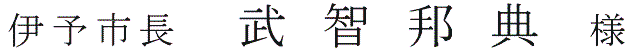 所 在 地　　会 社 名　　代表者名　 　　　　　　　　　　印　　電話番号１　件名　伊予市移住定住支援業務委託２　見積金額３　内訳　　＜注意事項＞　　　○見積金額は、全ての経費を含んだものにすること。　　　○見積金額は、上限額（総額及び各年度）を超えないこと。　　　○見積金額（総額）と内訳の合計が合致すること。　　　○各年度の見積金額の積算基礎（経費項目）が分かるように、任意の内訳書（見積書可）を添付すること。３年間総額（税込）円年度金額（税込）２０２２年度（令和４年度）円２０２３年度（令和５年度）円２０２４年度（令和６年度）円合計円